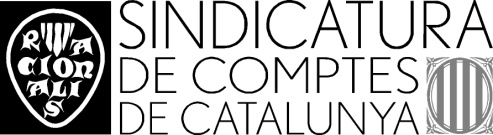 Sol·licitud de participació en la convocatòria per a la selecció, per concurs de mèrits, del lloc de treball de Responsable de suport administratiu als expedients jurídics (CEM-1/2023).Les instruccions per a la formalització de la sol·licitud són al dorsDades de la convocatòriaDades personalsTitulacióLlengua catalanaCondició de víctima de violència de gènere:    Marqueu la casella si teniu la condició de víctima de violència de gènere, als efectes dels drets, recursos i serveis reconeguts a la normativaDocumentació que s’adjunta, d’acord amb la convocatòriaInstruccionsINFORMACIÓ DEL TRACTAMENT DE LES DADES PERSONALS PER LA SELECCIÓ DE PERSONAL Codi de la convocatòriaDOGC núm.DiaMesAnyPrimer cognomPrimer cognomSegon cognomSegon cognomSegon cognomNomNomNomDNI/Núm. d’identificació personalData de naixementData de naixementData de naixementTelèfon fixTelèfon fixTelèfon mòbilTelèfon mòbilDomicili: carrer, núm., pis, portaDomicili: carrer, núm., pis, portaDomicili: carrer, núm., pis, portaMunicipiMunicipiMunicipiMunicipiCodi postalCorreu electrònicCorreu electrònicCorreu electrònicCorreu electrònicCorreu electrònicCorreu electrònicCorreu electrònicCorreu electrònicTítol acadèmic oficial exigit en la convocatòriaCentre d’expedicióAnyIndiqueu el supòsit en què esteu inclòs/osaIndiqueu el supòsit en què esteu inclòs/osa	Puc acreditar documentalment que tinc el nivell de suficiència de català (C1) o equivalent (cal especificar el nivell o la prova superada)	Sol·licito acreditar el nivell de català mitjançant la superació d’una provaEspai per a especificar el nivell o la prova superada, si escauD’acord amb el que estableix el punt 4.3 de la convocatòria cal adjuntar: Declaració de mèrits degudament especificats Currículum.D’acord amb el que estableix el punt 4.3 de la convocatòria cal adjuntar: Declaració de mèrits degudament especificats Currículum.D’acord amb el que estableix el punt 4.3 de la convocatòria cal adjuntar: Declaració de mèrits degudament especificats Currículum.SOL·LICITO ser admès/esa a la convocatòria a què es refereix aquesta sol·licitud i DECLARO que són certes totes i cadascuna de les dades consignades en aquesta sol·licitud, i que reuneixo les condicions exigides per a ocupar el lloc de treball sol·licitat, d’acord amb les bases de la convocatòria esmentada.SOL·LICITO ser admès/esa a la convocatòria a què es refereix aquesta sol·licitud i DECLARO que són certes totes i cadascuna de les dades consignades en aquesta sol·licitud, i que reuneixo les condicions exigides per a ocupar el lloc de treball sol·licitat, d’acord amb les bases de la convocatòria esmentada.SOL·LICITO ser admès/esa a la convocatòria a què es refereix aquesta sol·licitud i DECLARO que són certes totes i cadascuna de les dades consignades en aquesta sol·licitud, i que reuneixo les condicions exigides per a ocupar el lloc de treball sol·licitat, d’acord amb les bases de la convocatòria esmentada.Localitat i dataSignaturaAspectes generalsAbans d’emplenar la sol·licitud, llegiu les bases de la convocatòria.Escriviu les dades de la sol·licitud en majúscula, de forma clara i perfectament llegible en tots els exemplars.Si no teniu prou espai per a consignar-hi alguna dada, presenteu-la en un full a part, tot assenyalant-ho amb la remissió “vegeu full adjunt”.Dades de la convocatòriaComproveu en la resolució i en les bases de la convocatòria les dades que es consignen en la sol·licitud.Dades personalsNo oblideu emplenar cap camp d’aquest apartat.Identificació del responsable del tractament:Síndic major de la Sindicatura de Comptes de Catalunya, Via Laietana, 60, 08003 Barcelona (tel. 93 270 11 61), correu electrònic sindicatura@sindicatura.cat Identificació del tractament de les dades personals:Les dades tractades són les següents: Nom i cognomsDNI/NIEAdreça postal o electrònicaTelèfonCorreu electrònicDades professionals i acadèmiquesSignatura electrònicaSignatura manuscritaFinalitat del tractament:Gestionar els processos de selecció de personal de la Sindicatura de Comptes de Catalunya.Legitimació:Consentiment de la persona interessada.Destinataris de les dades personals:Sindicatura de Comptes de Catalunya.Drets personals (dret d’accés, rectificació, supressió (dret a l’oblit), limitació, portabilitat i oposició):Els interessats podran exercir els drets personals d'accés, rectificació, supressió (dret a l’oblit), portabilitat, limitació i oposició, en relació amb les dades que aportin, mitjançant els formularis que hi ha a la seu electrònica http://www.sindicatura.cat/proteccio-de-dades, i que es podran presentar per via telemàtica o presencialment en el registre de la Sindicatura i en els llocs que estableix l’article 16.4 de la Llei 39/2015, de l’1 d’octubre, de procediment administratiu comú de les administracions públiques.Base jurídica:La normativa reguladora dels processos de selecció i provisió de personal de la Sindicatura de Comptes (article 48 de la Llei 18/2010, del 7 de juliol, de la Sindicatura de Comptes) i la normativa que regeix el tractament de les dades personals vigent.